UNIVERSIDAD NACIONAL DE RÍO CUARTOFACULTAD DE CIENCIAS HUMANASDepartamento: LetrasCarrera: Profesorado en Lengua y Literatura               Licenciatura en Lengua y Literatura Asignatura: Literatura Argentina II (Código: 6376) Área: LiterariaAño: 4º AñoRégimen de la asignatura: AnualAsignación horaria semanal: 2 horas presencialesAsignación horaria total: 96 horasProfesor Responsable: Prof. Mag. Silvina Beatriz BARROSO Integrantes del equipo docente:Prof. responsable: 	Prof. Silvina Beatriz BARROSO (Profesora Adjunta)Equipo:		Prof. Cristina Andrea GIACOBONE (Ayudante de Primera)Año académico: 2023Lugar y fecha: Río Cuarto, 10 de abril de 20231. FUNDAMENTACIÓNConsideramos el estudio de la Literatura Argentina contemporánea como un objeto en construcción que puede ser abordado desde diferentes ejes críticos problemáticos que pongan en tensión su condición de literatura dependiente y sus vínculos fundacionales con los procesos socio-políticos desde los cuales se piensa y se escribe la Nación. Las posibilidades de erigirse desde los criterios de originalidad e independencia en relación con los marcos estéticos, epistemológicos, políticos y culturales de occidente han atravesado la identidad estética y las cosmovisiones que se construyen desde la Literatura Argentina, a la vez que esta literatura se caracteriza por los diálogos críticos mantenidos con las demás series discursivas que pulsan en la cultura por la construcción de sentidos identitarios. Para este programa anual se prevé trabajar fundamentalmente con la novela argentina como emergente –en el siglo XIX– y atender a los diferentes rasgos estéticos que van marcando los desplazamientos desde la hegemonía del naturalismo y el realismo burgués, estéticas hegemónicas impuestas desde los centros culturales occidentales, hacia los debates que instituyen nuevas formas para la novela latinoamericana y su lenguaje. El abordaje que proponemos privilegia la atención a los sentidos que la Literatura Argentina construye en relación con la Nación, lo nacional y los nacionalismos. Desde su emergencia en la década de 1880, se lee la novela como dispositivo que organiza (desde la ficción y a partir de su construcción estética) sentidos en torno a la nación moderna. En contraste con el vacío de la ficción en el siglo XIX y en tensión los orígenes románticos del género en Europa, se propone leer las discusiones fundantes de la lengua para la literatura nacional, la originalidad de la forma en tanto construcción dialógica con otras textualidades de raigambre en la tradición nacional y también textos y géneros foráneos. Leer desde los marcos de la consolidación de la novela moderna a partir de la adopción extemporal del realismo y su diálogo con el primer nacionalismo cultural; desde las discusiones en relación a lo nacional y su incidencia en el modelo de estado y sus dispositivos culturales para hegemonizar la nación; desde los usos de la ficción (de la novela y los cuentos) para contar la nación (única entre lo diverso) desconociendo tensiones sociales, políticas, culturales, económicas  permitirá abordar la literatura argentina en el marco de los discursos que “imaginan la nación” (Anderson, 2003) para proponer lecturas críticas de la historia de la literatura y, fundamentalmente, el propio presente de la lectura.En la última unidad del programa, se propone articular la lectura de las novelas que se inscriben en el campo de las memorias para leer usos políticos de los géneros como refiguraciones estéticas de consignas (y experiencias) políticas de la historia reciente.  Comprender las polémicas en el campo estético y en el campo político desde la Literatura Argentina moderna implica posicionarse en un modelo crítico (y pedagógico) desde el que (de)construir los espacios de clases como escenarios de construcción socio-crítica en el que se articularán los contenidos desarrollados en Introducción a la Literatura (primer año) Teoría y Metodología del estudio literario I y II (segundo y tercer año respectivamente) y Literatura Argentina I (tercer año) con la formación en las áreas generales de política, filosofía, historia y la propia lectura del presente.Desde este programa de Literatura Argentina II, recuperamos textos canónicos de la Literatura argentina ya que consideramos que estudiantes que van a ser profesores en Lengua y Literatura, enseñar en los diferentes niveles este objeto, tienen que conocer las obras que ha construido la tradición literaria nacional, pero leídos desde marcos teóricos y críticos nuevos para ponerlos en tensión y deconstruir el canon. Por otro lado, intentamos integrarlos con las formas en que ciertos sectores de la narrativa actual se articulan con la tradición en un intento de tensionar en cada unidad los textos canónicos con otros periféricos -en el entramado de configuración del campo- o canónicos pero leídos en otras series, para abordar y construir polémicas y discusiones en el campo a partir de diferentes cortes y ampliar los procesos de construcción de objeto. Otra de las formas en que tensionamos el canon es a partir de la incorporación en cada una de las unidades, textos de mujeres escritoras que no han ingresado a las historias de la literatura argentina como fundantes de tradiciones. 2. OBJETIVOS Valorar el conocimiento de textos, procesos y perspectivas críticas como modos de acceso al conocimiento de la cultura y la historia argentinas.Reconocer problemáticas que atraviesan la narrativa en la Literatura Argentina, desde producciones consideradas de emergencia hasta aquellas consideradas de “culminación”.Estudiar autores y tendencias de la renovación estética en la novela argentina del siglo XX.Desarrollar “prácticas de lectura” integrando instrumentos metodológicos propios del objeto literario.Trazar vínculos con algunos procesos de renovación de la novela latinoamericana (en relación con la cátedra respectiva).Organizar cadenas de lecturas literarias atravesadas por problemáticas estéticas, genéricas, formales, lingüísticas.Producir textos escritos que sistematicen prácticas de lectura de textos literarios.Reflexionar sobre las posibilidades e implicaciones del abordaje de la Literatura Argentina en la enseñanza en el nivel secundario.3. CONTENIDOS     Unidad I: La Argentina de 1880 y la emergencia de la ficción en el marco de la consolidación de un modelo de Nación1.1. Condiciones para la emergencia de la Novela Moderna Nacional. El “tiempo vacío de la ficción” que precede al ’80. Los romances fundacionales del siglo XIX: relatos fundacionales de Juana Manuela Gorriti. “Camila O`Gorman”, “El guante negro”, “La hija del mashorquero”, “La novia del muerto”.1.2. El mundo del ’80.  Emergencia de una lengua y una forma de representación literaria de la “alta cultura” argentina. Las causeries de Lucio V. Mansilla como aporte para pensar la literatura nacional: oralidad literaria, tono y estructura compositiva. 1.3. El Naturalismo en el Río de la Plata: recepción, apropiación y polémicas. Pot pourri (1882) de E. Cambaceres: representación crítica de la sociedad del presente y crisis moral de la oligarquía. Diálogo y desplazamientos con respecto a la matriz del realismo naturalista: identificación entre autor, narrador y personaje, estructura fragmentaria y permeada por el chisme y la causerie, lengua porteña y tono satírico. La literatura del ’80 como revisión del proyecto liberal: intuición de la crisis en la narración a partir de la problematización de las consecuencias de las leyes de matrimonio y educación, el rol de las profesiones liberales, la inmigración.Unidad II: De los realismos a la ruptura. Nacionalismo y cosmopolitismo en la literatura nacional 2.1. Los “destiempos” del realismo en la literatura nacional. El realismo en el momento de consolidación de esta literatura: las discusiones críticas en torno a su hegemonía en las primeras décadas del siglo XX. El realismo como actitud frente a lo real o como movimiento estético decimonónico. 2.2. La Nación, la nacionalidad y los nacionalismos como ejes conceptuales para leer la articulación entre el dispositivo de la narración ficcional y la nación que se consolida. El ambiente intelectual del Centenario: tensiones entre la intuición de fracaso y el triunfalismo nacionalista (Lugones, Gálvez, Rojas). Discusiones y acciones en torno a la tendencia a la nacionalización: consolidación de la literatura argentina como campo de estudio. El regreso a la tradición: el helenismo (recuperación de los modelos del mundo griego clásico), el hispanismo (reconocimiento y apología del legado cultural español en América) y el criollismo (exaltación de costumbres del campo) y nativismo (pintura exaltada del paisaje) como reacciones frente al desencanto. 2.3. Opciones regionalistas y costumbristas en la narrativa: Cuentos de Pago Chico (1908) de Roberto Payró y Los gauchos judíos (1910) de Alberto Gerchunoff como escrituras que tensionan la tendencia nacionalista desde una torsión particular. Los tipos de la política criolla en “Libertad de sufragio” y “Poncho de verano”. Asimilación entre el gaucho y el inmigrante como estrategia de resistencia a la xenofobia liberal nacionalista: “La visita”, “Las lamentaciones”, “Las bodas de Camacho”.2.3. La poesía argentina de entre siglos, entre el Modernismo, el postmodernismo y la Vanguardia. La poesía femenina, plebeya y disonante de Alfonsina Storni en Ocre (1925). 2.4. El realismo socialista de Boedo y la propuesta vanguardista de Florida como expresiones “antagónicas” de los debates estéticos-políticos-identitarios del período de entreguerras. Los manifiestos; la polémica en torno a la función social del arte y la literatura: politización o despolitización. 2.5. El “Realismo visionario” de Arlt. La utopía urbana negativa de El juguete rabioso: la escuela contra la vida y la calle; ejemplaridad y antiejemplaridad en la formación del sujeto social urbano. Los mecanismos arltianos de renovación de la ficción: Los siete locos (1929). Desvíos frente al realismo social: desplazamientos estético-ideológicos en relación con la matriz marxista. Proyecciones actuales de las discusiones en torno al realismo a partir de las lecturas críticas de la obra de Arlt.2.6. Las tensiones entre Nacionalismo y Cosmopolitismo, Criollismo y Vanguardia. Tensiones entre una moral humanista y una moral formalista en la revista dirigida por Victoria Ocampo. La rescritura borgiana de la tradición literaria nacional del siglo XIX: síntesis estética e identitaria en las fábulas de identidad de las figuras del gaucho y el compadrito y su alcance universal. Ruptura con la narrativa realista desde la interrogación de lo real en los cuentos de Borges y Silvina Ocampo.Unidad III: La renovación narrativa: desde la normalización de la vanguardia hasta la novela experimental3.1. El museo de la novela de la eterna (1967) de Macedonio Fernández: la negación del realismo y sus derivas; una teoría de la novela antirealista o antinovela: concepción de la verdad en el arte, el lector, el autor y el personaje; el humor crítico macedoniano. 3.2. De la transgresión a la normalización: Rayuela, de Julio Cortázar (1963). Función del arte en el ambiente cultural y artístico de la segunda posguerra: una nueva fábula para la renovación del sentido de la existencia humana. Teoría y práctica de la novela: Rayuela como obra abierta (transformaciones de la estructura novelística y propuesta de una teoría acerca de la lectura literaria), novela y metanovela, juegos y estrategias para la renovación del lenguaje literario.3.3. Rodolfo Walsh y la no-ficción. Tensiones constitutivas del género: disolución de las categorías de ficción / documento, periodismo / literatura. Operación Masacre (1957-1969): una alternativa para la renovación de la novela basada en el uso de los medios de reproductibilidad técnica como respuesta a la necesidad de dar cuenta de lo real por fuera del régimen de la representación tradicional. La construcción discursiva de los efectos de verdad. La denuncia como motor del relato: construcción de la ilegalidad en el marco de las instituciones del Estado. Itinerario político ideológico del intelectual en las huellas textuales y paratextuales.3.4. Manuel Puig y la narración de la cultura popular: usos de los productos de la cultura de masas por la cultura letrada en La traición de Rita Hayworth (1968): seducción de y traición a la industria cultural. Disciplinamiento y transgresión: La traición… como novela de formación y de anti-formación que explora los mecanismos de reproducción de los guiones de género estereotipados y su transgresión.3.5. Literatura argentina y perspectiva de género. Escribir y complejizar la escritura desde las categorías de género. Aportes de los feminismos. Desarticulaciones (2010) y Vivir entre lenguas (2016) de Silvia Molloy, El libro de Tamar (2018) y “Narrarse a sí misma – Versificar la otra” en Una Intimidad inofensiva (2016) de Tamara Kamenszain y Una lengua cosida de relámpagos (2019) de Val Flores.3.6 Literatura Argentina y Malvinas, abordaje desde el campo de las memorias. Los relatos fundacionales: Los pichiciegos de R. Fogwill (1982/1983) y Cuerpo a Tierra de N. Firpo (1983) como clave de lectura antiépica. La serie literaria que aborda Malvinas: desde Los pichiciegos (1982) a Ovejas (2021).4. METODOLOGIA DE TRABAJO Clases teórico–prácticas organizadas a partir de módulos de desarrollo teórico y prácticas de lectura crítica de textos literarios. 5. EVALUACIÓN Se espera que los alumnos realicen una serie de trabajos prácticos correspondientes a distintos ejes de las unidades del programa:Durante el cursado los y las estudiantes deberán aprobar los trabajos prácticos solicitados para el desarrollo de cada clase a saber: lectura de los textos literarios  obligatorios, sistematización de lecturas, elaboración de propuestas de transposición didáctica.Los y las estudiantes tendrán que realizar tres exámenes parciales sobre los aspectos desarrollados al momento de proponer el examen parcial, los mismos se irán acordando con las y los estudiantes a los fines de que cada instancia evaluativa se constituya en un genuino espacio de aprendizajes. 5.1. REQUISITOS PARA LA OBTENCIÓN DE LAS DIFERENTES CONDICIONES DE ESTUDIANTE (regular, promocional, vocacional, libre).Para la obtención de la regularidad los alumnos deberán asistir al 80% de las clases, aprobar los trabajos prácticos consignados y las instancias parciales de evaluación.  Para la aprobación final de la materia se tendrán en cuenta los siguientes criterios:Alumnos regulares: Deberán aprobar un examen oral en el que desarrollen la articulación entre las diferentes unidades del programa efectivamente cursado profundizando en algún tema a elección. Alumnos libres: Deberán rendir su examen final según los contenidos del programa correspondiente al último ciclo académico dictado en dos instancias: Presentación de un trabajo escrito referido a los contenidos de alguna de las unidades del programa. Defensa oral del trabajo y desarrollo de las demás unidades del programa.Alumnos promocionales: aprobar el 100% de los trabajos prácticos según régimen de estudiantes Res CS 120/2017; aprobar los tres parciales con un promedio no inferior a 7 (siete); aprobar un coloquio oral integrador al finalizar el año.Alumnos vocacionales: son las mismas condiciones de los alumnos regulares en el caso de que necesiten la certificación de aprobación de la materia.6. BIBLIOGRAFÍAUnidad I - Bibliografía de lectura obligatoria:Obras literariasCambaceres, Eugenio: Pot pourri (1882).Mansilla, Lucio V.: “De cómo el hambre me hizo escritor” y “Mi biblioteca en venta”, en: Entre-nos. Causeries del jueves (1889).Gorriti, Juana Manuela: “Camila O`Gorman”, “El guante negro”, “La hija del mashorquero” en Sueños y realidades (1865)Bibliografía críticaCisneros, Marta: “Según decimos en criollo…” (Un pot pourrí de Eugenio Cambaceres), Editorial de la Fundación Universidad nacional de Río Cuarto, Río Cuarto, 2000.Esposito, Fabio: “Las novelas de Eugenio Cambaceres”, en: Alejandra Laera (Directora): Historia crítica de la literatura argentina. Volumen 3: El brote de los géneros, Emecé, Buenos Aires, 2010. ---------------------: “Introducción”, en: La emergencia de la novela moderna (1880-1890). Tesis Doctoral, Memoria Académica de la Facultad de Humanidades y Ciencias de la Educación, Universidad Nacional de La Plata, 2006.Gnutzmann, Rita: “La batalla del Naturalismo en Buenos Aires”, http://www.iacd.oas.orgJitrik, Noé: El mundo del Ochenta, Centro Editor de América Latina, 1982, Buenos Aires.Laera, Alejandra: “Introducción”, en: El Tiempo vacío de la ficción. Las novelas argentinas de Eduardo Gutiérrez y Eugenio Cambaceres. FCE. Bs. As. 2004Unidad I - Bibliografía complementaria:Anderson, Benedict: Comunidades Imaginadas, FCE-México, 2003.Avellaneda, Andrés: “El Naturalismo y E. Cambaceres”, en La historia de la literatura argentina, Centro Editor de América Latina, Buenos Aires, 1980.Batticuore, Graciela: “Libros, bibliotecas y lectores en las encrucijadas del progreso”, en Laera (dir.): Historia Crítica de la Literatura Argentina. Volumen 3: El brote de los géneros, Emecé, Buenos Aires, 2010.Bhabha, Homi K.: “Introducción: Narrar la nación” y “DisemiNación. Tiempo, narrativa y los márgenes de la nación moderna”, en Homi K. Bhabha (Comp.): Nación y narración. Entre la ilusión de una identidad y las diferencias culturales, Siglo XXI Editores, Buenos Aires, 2010.Billorou, M. J., Rodríguez, A. M. y Sánchez, L.: “La Argentina de la ‘generación del ´80’”, en De la oligarquía roquista al peronismo (1880-1955), Eudeba, Buenos Aires, 2002.Brennan, Timothy: “La nostalgia nacional de la forma”, en Homi K. Bhabha, Op. Cit.Laera, Alejandra: “Antes de la emergencia del género: novelas y novelistas, deseos y frustraciones”, en El tiempo vacío de la ficción. Las novelas argentinas de Eduardo Gutiérrez, Fondo de Cultura Económica, Buenos Aires, 2004.---------------------- “Novelas argentinas (circulación, debates y escritores en el último cuarto del siglo XIX)”, en Laera (Dir.): Historia Crítica de la Literatura Argentina. Volumen 3: El brote de los géneros, Emecé, Buenos Aires, 2010.Ludmer, Josefina: “De la transgresión al delito”, en: El cuerpo del delito. Un manual, Perfil, Buenos Aires, 1999Nouzeilles, Gabriela: Ficciones somáticas: naturalismo, nacionalismo y políticas médicas del cuerpo (Argentina 1880-1910), Rosario, Beatriz Viterbo, 2000.Panessi, Jorge: “Cambaceres, un narrador chismoso”, en Críticas, Norma, Buenos Aires, 2000.Prieto, Adolfo: El discurso criollista en la formación de la Argentina moderna. Primera parte: “Conformación de los campos de lectura: 1880-1910”, Editorial Sudamericana, Buenos Aires, 1988.Salto, Graciela Nélida: “El efecto naturalista”, en Alfredo Rubione (Dir.): Historia crítica de la literatura argentina. Volumen 5: La crisis de las formas, Emecé, Buenos Aires, 2006.Sommer, Doris: “Un romance irresistible: las ficciones fundacionales de América Latina”, en Homi K. Bhabha, Op. Cit. Unidad II - Bibliografía de lectura obligatoria:Obras literarias:Antología de poemas, narraciones e intervenciones críticas de representantes de los grupos de Boedo y Florida realizada por la cátedra.Arlt, Roberto: El juguete rabioso (1926) y Los siete locos (1929).Borges, Jorge Luis: Ficciones (1944); selección de poemas y narraciones.Payró, Roberto: “Libertad de sufragio” y “Poncho de verano”, en: Cuentos de Pago Chico (1908).Gerchunoff, Alberto: “La visita”, “Las lamentaciones”, “Las bodas de Camacho”, en: Los gauchos judíos (1910). Reedición: Biblioteca Nacional / Colihue, Buenos Aires, 2007. Ocampo, Silvina: selección de narraciones.Storni, Alfonsina: Ocre (1925).Bibliografía crítica:Capdevila, Analía: “Las novelas de Arlt. Un realismo para la modernidad”, en: María Teresa Gramuglio (Dir.): Historia crítica de la literatura argentina. Volumen 6: El imperio realista, Emecé, Buenos Aires, 2001.Dalmaroni, Miguel: “El imperativo realista y sus destiempos”, en: Anclajes. Revista del Instituto de Análisis Semiótico del Discurso, VI, 6, Parte II, Santa Rosa, diciembre 2002, pp. 441-468.Gramuglio, María Teresa: “El realismo y sus destiempos en la literatura argentina”, en M. T. Gramuglio (Dir.): Historia crítica de la literatura argentina, op. Cit.---------------------------------: Nacionalismo y cosmopolitismo en la literatura argentina, Editorial Municipal de Rosario, 2014.Goloboff, Mario: “Roberto Arlt: la máquina literaria”, en: Revista de Literaturas Modernas. N°32, 2002. ---------------------: “Borges y el gaucho”, en: Revista de Literaturas Modernas, N°29, 1999.Ludmer, Josefina: “A propósito de íconos nacionales: Borges”. Disponible en web en: http://www.lehman.cuny.edu/ciberletras/v04/ludmer.html.Masotta, Oscar: Sexo y traición en Roberto Arlt, Centro Editor de América Latina, Buenos Aires, 1982.Muschietti, Delfina: “Storni y Borges: la vanguardia en disputa”, en: Hispamérica: revista de literatura, Nº 95, 2003, págs. 21-44.Piglia, Ricardo: “Sobre Arlt” en Crítica y ficción, Siglo Veinte, Buenos Aires, 1993.-------------------: “Ideología y ficción en Borges” en Grupo de investigación de literatura argentina de la UBA (Comp.): Ficciones argentinas. Antología de lecturas críticas, Norma, Buenos Aires, 2004.Podlubne, Judith: “Introducción”, en: Escritores de Sur. los inicios literarios de José Bianco y Silvina Ocampo, Rosario, Beatriz Viterbo Editora, 2011.Prieto, Martín: “Capítulo 8” y “Capítulo 9”, en: Breve historia de la literatura argentina, Buenos Aires, Taurus, 2006.Sarlo, Beatriz: “Borges, una poética de la ficción”, en: Sylvia Saítta (Directora): Historia crítica de la literatura argentina. Volumen 9: El oficio se afirma, Emecé, Buenos Aires, 2004.Viñas, David: “Gauchos judíos y xenofobia”, en: Revista de la Universidad de México 18, nro. 3, 1962. Páginas 14 a 19.Unidad II - Bibliografía complementaria:Contreras, Sandra: “Discusiones sobre el realismo en la literatura argentina contemporánea”, en: Revista Orbis Tertius. Año XI, N°12. 2006.Jitrik, Noé: “Triunfo del realismo”, en: Panorama histórico de la literatura argentina, El Ateneo, Buenos Aires, 2009.Prieto, Adolfo: El discurso criollista en la formación de la Argentina moderna. Primera parte: “Conformación de los campos de lectura: 1880-1910”, Editorial Sudamericana, Buenos Aires, 1988.Billorou, M. J., Rodríguez, A. M. y Sánchez, L.: “La democracia radical (1916-1930), en: De la oligarquía roquista al peronismo (1880-1955), Eudeba, Buenos Aires, 2002.De Diego, José Luis: “La novela de aprendizaje en Argentina”, en: La verdad sospechosa: ensayos sobre literatura argentina y teoría literaria, Al margen, La Plata, 2006.García Helder, Daniel y otros: “Dossier Alfonsina Storni”, en: Diario de Poesía, Año 5, N°23, julio de 1992.Gregorich, Luis: La novela moderna. Roberto Arlt, en La historia de la literatura argentina, Centro Editor de América Latina, Buenos Aires, 1981 (2da edición).Jitrik, Noé: Ricardo Güiraldes, en La historia de la literatura argentina, Centro Editor de América Latina, Buenos Aires, 1980 (2ª edición).Pezzoni, Enrique: “Memoria, actuación y habla en un texto de Roberto Arlt”, en El texto y sus voces, Sudamericana, Buenos Aires, 1986.Podlubne, Judith: “Silvina Ocampo: una inocencia soberana”, en: Escritores de Sur. los inicios literarios de José Bianco y Silvina Ocampo, Rosario, Beatriz Viterbo Editora, 2011.Prieto, Adolfo: “Prólogo” en Antología de Boedo y Florida. Selección y Prólogo de Adolfo Prieto, Universidad Nacional de Córdoba, 1964.Retamoso, Roberto: “Lenguaje y escritura en Roberto Arlt”, en: Revista La Trama en la Comunicación, Volumen 8, Rosario, 2003.Sarlo, Beatriz: Una modernidad periférica. Buenos Aires 1920 y 1930, Bs. As., Siglo XXI, 1988 / reedición 2020. Zubieta, Ana María: “El discurso del Astrólogo”, en El discurso narrativo arltiano. Intertextualidad, grotesco y utopía, Hachette, Buenos Aires, 1987.Unidad III - Bibliografía de lectura obligatoria:Obras literarias:Cortázar, Julio: Rayuela (1963).Fernández, Macedonio: Museo de la Novela de la Eterna (1967).Firpo, Norberto: Cuerpo a tierra (1983)Flores, Val: Una lengua cosida de relámpagos (2019)Fogwill, Rodolfo Los Pichiciegos (1882/83)Kamenszain, Tamara: “Narrarse a sí misma – Versificar la otra” en Una Intimidad inofensiva (2016) ------------------------------: El libro de Tamar (2018)Molloy, Silvia: Desarticulaciones (2010) ------------------: Vivir entre lenguas (2016) Puig, Manuel: La traición de Rita Hayworth (1968).Walsh, Rodolfo: Operación Masacre (1957-1969).Bibliografía crítica:Amar Sánchez, Ana María: “El género de no ficción: un campo problemático”, en El relato de los hechos, Rosario, Beatriz Viterbo, 1992.Barrenechea, Ana María: “La estructura de Rayuela de Julio Cortazar”, en Textos hispanoamericanos, Monte Ávila, Buenos Aires, 1978.Borinsky, Alicia: “Macedonio: su proyecto novelístico”, en Hispamérica: revista de literatura, N°1, 1972, pp. 31-48.De Diego, J. L.: “La novela argentina (1976 – 1983)”, en Verba Hispánica IV, Anuario del Departamento de Lengua y Literatura española de la Facultad de Filosofía y Letras de la Universidad de Ljubljana, Eslovenia, 1994.Di Marco, José: “Rayuela como obra abierta” [apunte de cátedra].Pezzoni, Enrique: “Transgresión y normalización en la narrativa argentina contemporánea [1970]”, en El texto y sus voces, Sudamericana, 1986.Speranza, Graciela: “Después del fin de la literatura: del pop art a Manuel Puig”, en Manuel Puig: después del fin de la literatura, Norma, Buenos Aires, 2000.Stratta, Isabel: “Vanguardia y Museo de la novela”, en Roberto Ferro (Dir.): en Historia crítica de la literatura argentina. Volumen 8: Macedonio, Emecé, Buenos Aires, 2007.Unidad III - Bibliografía complementaria:Dalmaroni, Miguel: “Incidencias y silencios. Narradores del fin del siglo XX, en Roberto Ferro (Dir.): en Historia crítica de la literatura argentina. Volumen 8: Macedonio, Emecé, Buenos Aires, 2007.Jitrik, Noé: “La ‘Novela futura’ de Macedonio Fernández”, en El fuego de la especie, Siglo XXI, Buenos Aires, 1971.Lafforgue, Jorge (Ed.): Textos de y sobre Rodolfo Walsh, Alianza, Buenos Aires / Madrid, 2000.Link, Daniel: “El regreso de Berthe Trépat”, en Cómo se lee y otras intervenciones, Norma, Buenos Aires, 2003.Panesi, Jorge: “Manuel Puig: las relaciones peligrosas”, en: Revista Iberoamericana, Vol. XLIX, N°125, Pittsburg, octubre-diciembre de 1983, pp. 903-917.Pauls, Alan: Manuel Puig y La traición de Rita Hayworth, Hachette, Buenos Aires, 1986.Prieto, Martín: “Capítulos 10 y 11” de la Breve historia de la literatura argentina, Taurus, Buenos Aires, 2006.Saítta, Sylvia: El escritor en el bosque de ladrillos, Debolsillo, Buenos Aires, 2008.Ulla, Noemí: Macedonio Fernández, en La historia de la literatura argentina, Capítulo 65, Centro Editor de América Latina, Buenos Aires, 1980. Link, Daniel: “Rodolfo Walsh y la crisis de la literatura”, en Cómo se lee y otras intervenciones críticas, Norma, Buenos Aires, 2003.Rama, Ángel: “Rodolfo Walsh: la narrativa en el conflicto de las culturas”, en Grupo de investigación de literatura argentina de la UBA (comp.): Ficciones argentinas. Antología de lecturas críticas, Norma, Buenos Aires, 2004.7. CRONOGRAMAUnidad I: marzo a mayo Unidad II: mayo a agostoUnidad III: septiembre a noviembre8. HORARIOS DE CLASES Y DE CONSULTAS Miércoles desde la hora 14:00 a la hora 16:00Consultas:  lunes de 14 a 16 y martes de 14 a 16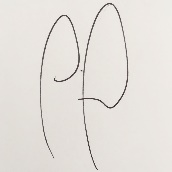 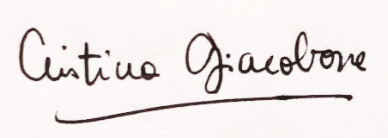 Cristina Giacobone					                       Silvina Barroso